Invisible Effects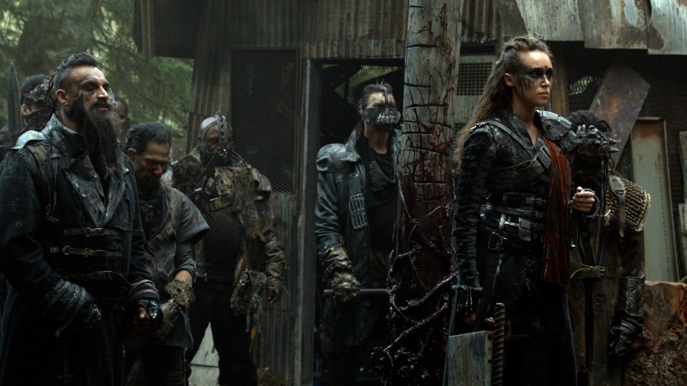 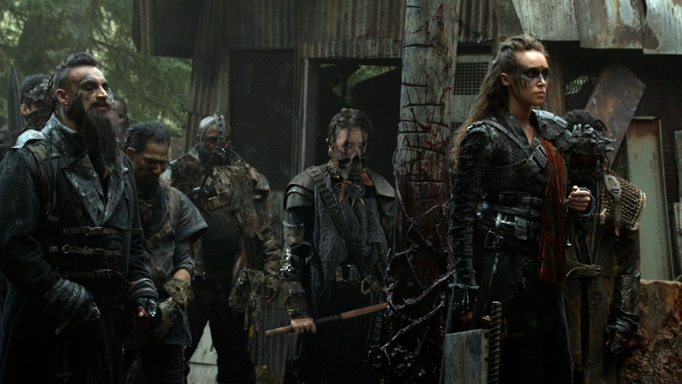 2D Tracking | Actor Paintout | Background Reconstruction | Keying | 2.5D Relighting | Roto | Grain MatchingFull Body Roto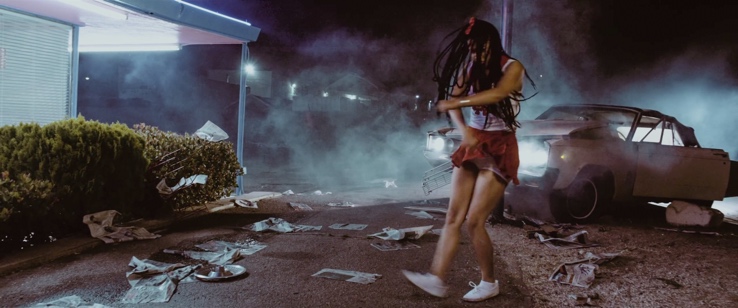 Logo Replacement 
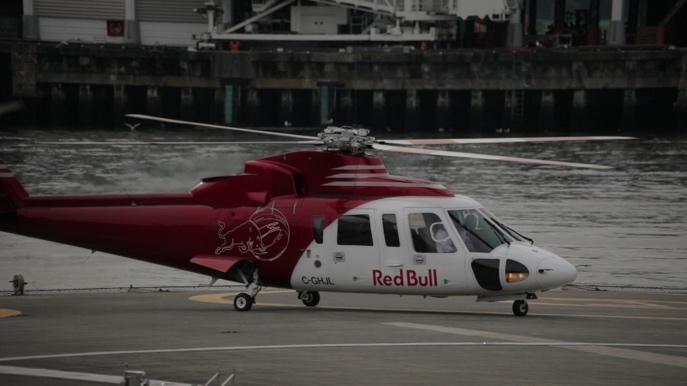 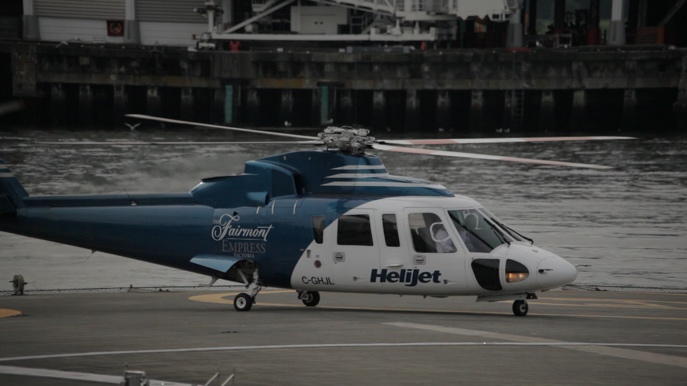 2D Tracking | Paintout | Logo Replacement | Adding Reflections | Hue Shift | Rotoscope | Grain MatchingReflective Object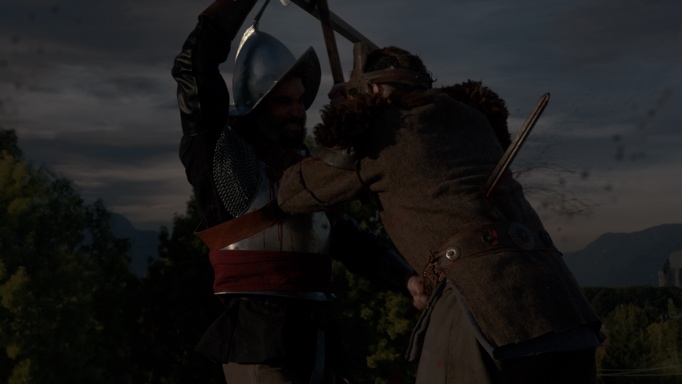 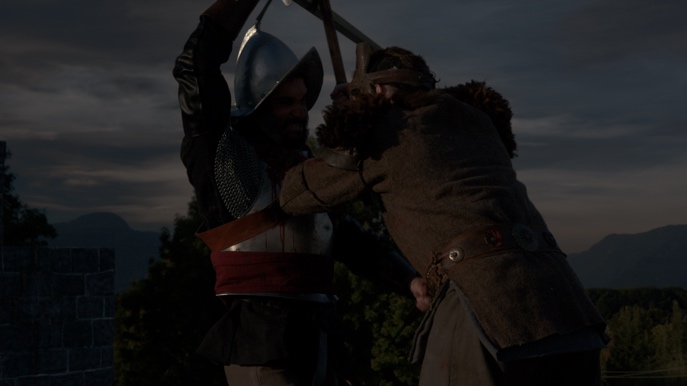 2D Tracking and Geo Tracking  | CG Blade ( Texturing, Lighting, Animating, Rendering )  | Multipass Compositing | Digital Makeup | Gore Elements | Roto | Grain MatchingRod Removal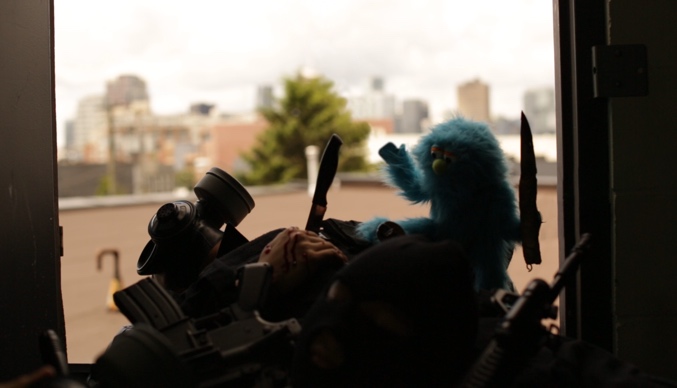 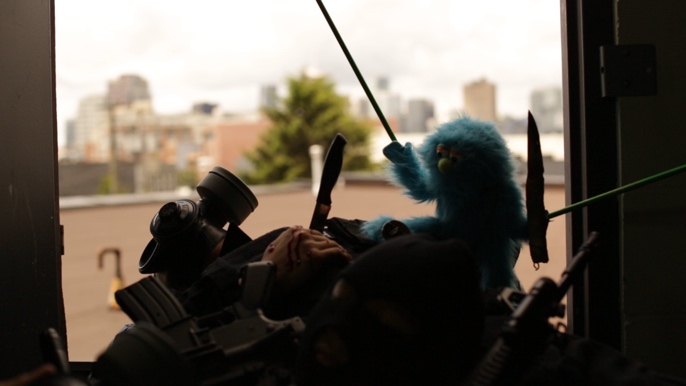 Stabilization | Rod Paintout | Roto | Keying | Grain Matching | Match moveLOGO REPLACEMENT
Tracking | Paintout | Logo Replacement | Adding Reflections | Hue Shift | Rotoscope | Grain MatchingReflection Paintout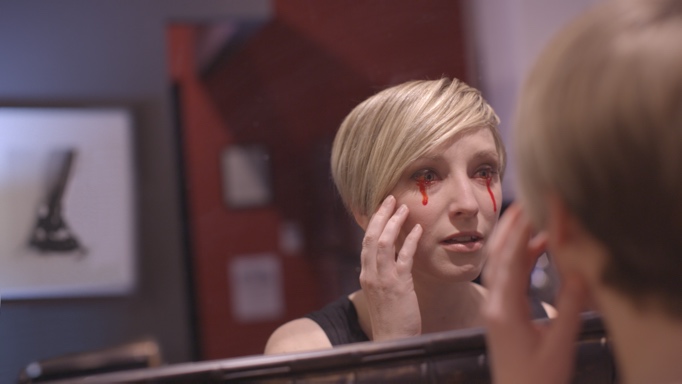 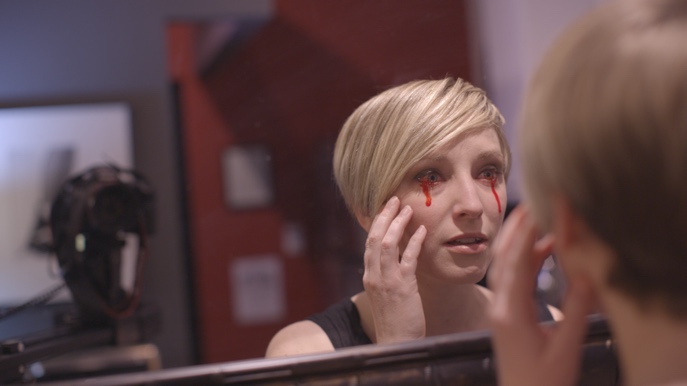 2D Tracking | Camera Paintout | Background Reconstruction | Roto | Grain MatchingMuzzle Fire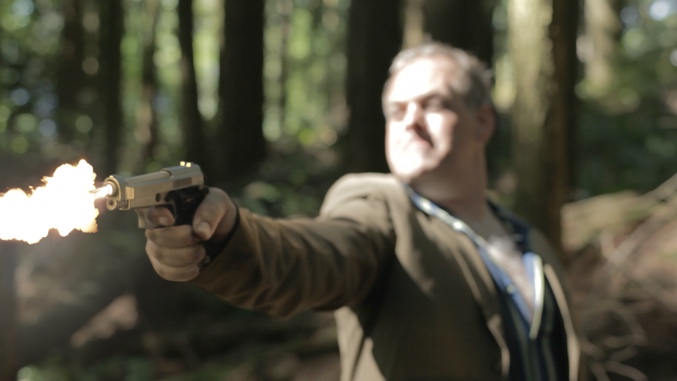 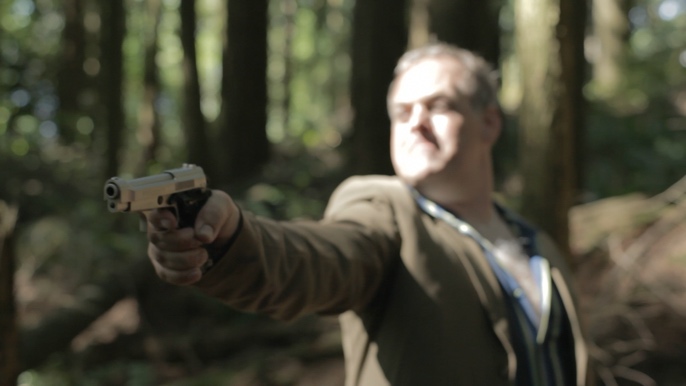 2.5D Relighting | Muzzle Flash | Colour CorrectionGhost Project
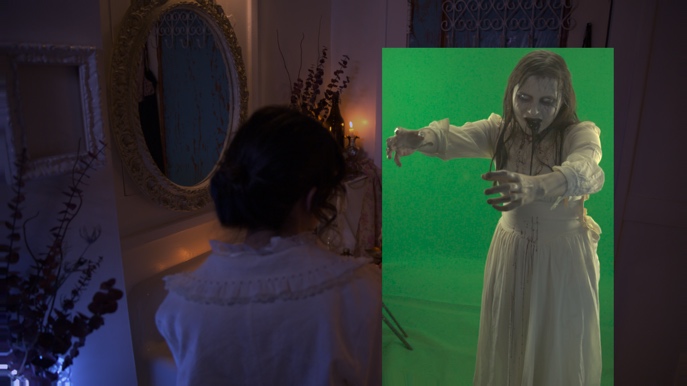 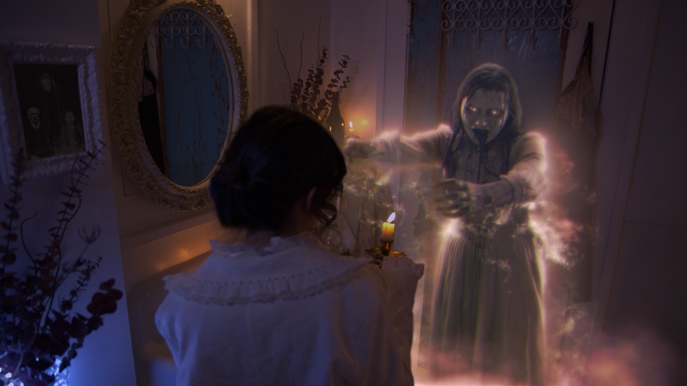 Keying | 2D Tracking | Look Development | Stock Element Integration | Retiming | Interactive Lighting | Digital Set Decoration | Roto Screen Burn In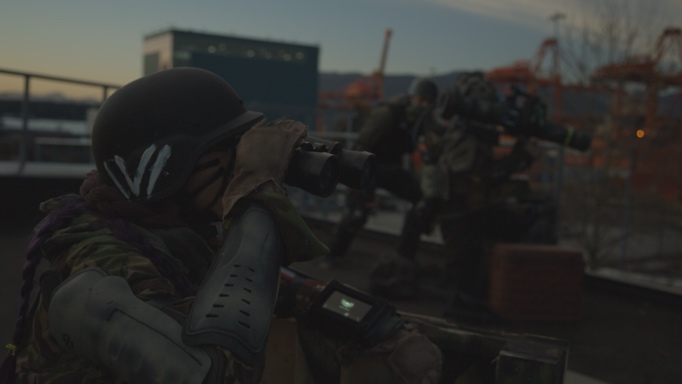 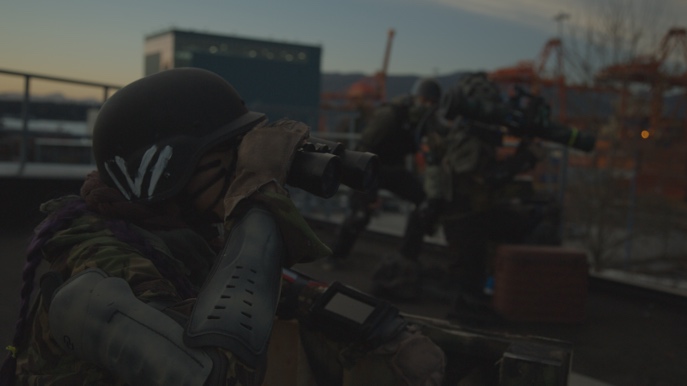 2D Tracking | Look Development | Retiming | Colour Correction | RotoWire Paintout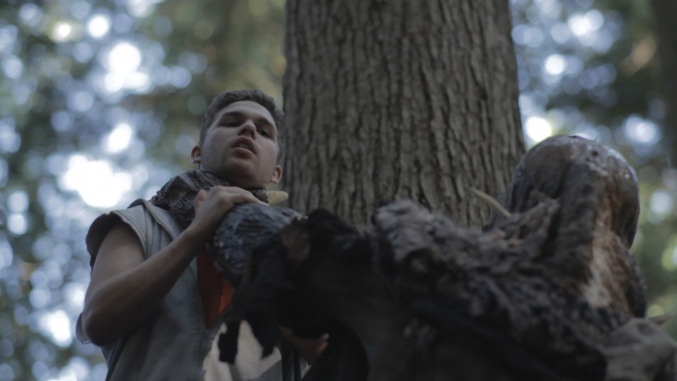 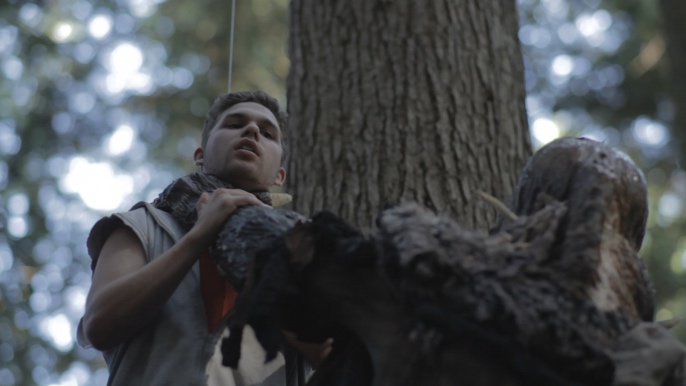 Frame by Frame Background Reconstruction | Background Patch | RotoTitle Project
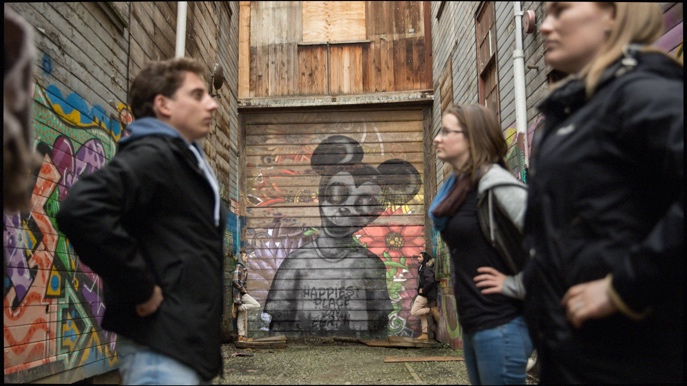 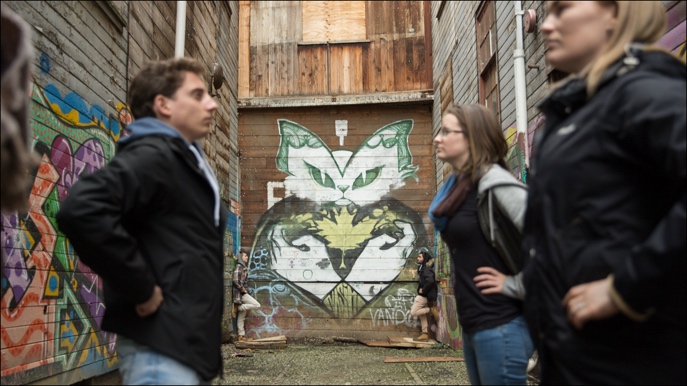 2D Tracking | Wall Patch | Look Development | Colour Correction | Roto 